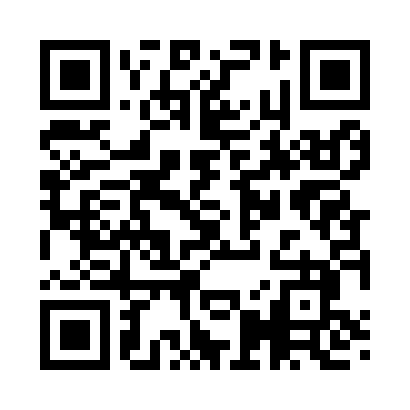 Prayer times for Chaves Place, New Mexico, USAMon 1 Jul 2024 - Wed 31 Jul 2024High Latitude Method: Angle Based RulePrayer Calculation Method: Islamic Society of North AmericaAsar Calculation Method: ShafiPrayer times provided by https://www.salahtimes.comDateDayFajrSunriseDhuhrAsrMaghribIsha1Mon4:416:041:144:588:249:462Tue4:426:051:144:588:249:463Wed4:436:051:144:588:249:464Thu4:436:061:154:588:239:465Fri4:446:061:154:598:239:466Sat4:446:071:154:598:239:457Sun4:456:071:154:598:239:458Mon4:466:081:154:598:239:449Tue4:476:081:154:598:229:4410Wed4:476:091:164:598:229:4411Thu4:486:091:164:598:229:4312Fri4:496:101:165:008:219:4313Sat4:496:111:165:008:219:4214Sun4:506:111:165:008:219:4115Mon4:516:121:165:008:209:4116Tue4:526:121:165:008:209:4017Wed4:536:131:165:008:199:3918Thu4:546:141:165:008:199:3919Fri4:546:141:165:008:189:3820Sat4:556:151:165:008:189:3721Sun4:566:161:175:008:179:3622Mon4:576:161:175:008:169:3623Tue4:586:171:175:008:169:3524Wed4:596:181:175:008:159:3425Thu5:006:181:175:008:159:3326Fri5:016:191:175:008:149:3227Sat5:026:201:175:008:139:3128Sun5:036:201:175:008:129:3029Mon5:036:211:165:008:129:2930Tue5:046:221:165:008:119:2831Wed5:056:221:164:598:109:27